LA MINISTRA DE TRANSPORTEEn ejercicio de las facultades legales y en especial las conferidas por el artículo 21 de la Ley 105 de 1993, modificado parcialmente por el artículo 1° de la Ley 787 de 2002, el numeral 6.15 del artículo 6° del Decreto 087 de 2011, yC O N S I D E R A N D O:Que la Ley 105 de 1993 "Por la cual se dictan disposiciones básicas sobre el transporte, se redistribuyen competencias y recursos entre la Nación y las Entidades Territoriales, se reglamenta la planeación en el sector transporte y se dictan otras disposiciones" en su artículo 21, modificado por el artículo 1° de la Ley 787 de 2002, establece: "Artículo 21. Tasas, tarifas y peajes en la infraestructura de transporte a cargo de la Nación. Para la construcción y conservación de la infraestructura de transporte a cargo de la Nación, esta contará con los recursos que se apropien en el Presupuesto Nacional y además cobrará el uso de las obras de infraestructura de transporte a los usuarios, buscando garantizar su adecuado mantenimiento, operación y desarrollo. Para estos efectos, la Nación establecerá peajes, tarifas y tasas sobre el uso de la infraestructura nacional de transporte y los recursos provenientes de su cobro se usarán exclusivamente para ese modo de transporte. Todos los servicios que la Nación o sus entidades descentralizadas presten a los usuarios accesoriamente a la utilización de la infraestructura Nacional de Transporte, estarán sujetos al cobro de tasas o tarifas. Para la fijación y cobro de tasas, tarifas y peajes, se observarán los siguientes principios: a) Los ingresos provenientes de la utilización de la infraestructura de transporte, deberán garantizar su adecuado mantenimiento, operación y desarrollo; b) Deberá cobrarse a todos los usuarios, con excepción de las motocicletas y bicicletas, máquinas extintoras de incendios de los Cuerpos de Bomberos Voluntarios, Cuerpo de Bomberos Oficiales, ambulancias pertenecientes a la Cruz Roja, Defensa Civil, Hospitales Oficiales, Vehículos de las Fuerzas Militares y de la Policía Nacional, vehículos oficiales del Instituto Nacional Penitenciario y Carcelario, Inpec, vehículos oficiales del (DAS) Departamento Administrativo de Seguridad y de las demás instituciones que prestan funciones de Policía Judicial;c) El valor de las tasas o tarifas será determinado por la autoridad competente; su recaudo estará a cargo de las entidades públicas o privadas, responsables de la prestación del servicio;d) Las tasas de peaje serán diferenciales, es decir, se fijarán en proporción a las distancias recorridas, las características vehiculares y sus respectivos costos de operación;e) Para la determinación del valor del peaje y de las tasas de valoración en las vías nacionales, se tendrá en cuenta un criterio de equidad fiscal. Parágrafo 1°. La Nación podrá en caso de necesidad y previo concepto del Ministerio de Transporte, apropiar recursos del Presupuesto Nacional para el mantenimiento, operación y desarrollo de la infraestructura de transporte.Parágrafo 2°. Para tener derecho a la exención contemplada en el literal b), es de carácter obligatorio que los vehículos allí relacionados, con excepción de las bicicletas y motocicletas, estén plenamente identificados con los emblemas., colores y distintivos institucionales de cada una de las entidades y organismos a los cuales pertenecen. Para efectos de control, el Ministerio de Transporte reglamentará lo pertinente.Parágrafo 3°. Facúltese a las Entidades Territoriales para decretar las exenciones contempladas en el literal b), del artículo 1°.Parágrafo 4°. Se entiende también las vías "Concesionadas”,Que el Decreto 087 de 2011 “Por el cual se modifica la estructura del Ministerio de Transporte, y se determinan las funciones de sus dependencias.” establece:“Artículo 6°. Funciones del Despacho del Ministro de Transporte. Son funciones del Despacho del Ministro de Transporte, además de las señaladas por la Constitución Política y la ley, las siguientes: 6.15. Establecer los peajes, tarifas, tasas y derechos a cobrar por el uso de la   infraestructura de los modos de transporte, excepto el aéreo. (…)”.Que los numerales 1, 5 y 15 del artículo 4° del Decreto 4165 de 2011, establecen que le corresponde a la Agencia Nacional de Infraestructura, identificar, evaluar la viabilidad, y proponer iniciativas de concesión u otras formas de Asociación Público Privada para el desarrollo de la infraestructura de transporte y de los servicios conexos y relacionados, así como elaborar los estudios para definir los peajes, tasas, tarifas, contribución de valorización y otras modalidades de retribución por el diseño, construcción, operación, explotación, mantenimiento o rehabilitación de la infraestructura relacionada con los proyectos de concesión u otras formas de Asociación Público Privada a su cargo y ejercer las potestades y realizar las acciones y actividades necesarias para garantizar la oportuna e idónea ejecución de los contratos a su cargo para proteger el interés público, de conformidad con la ley.Que igualmente el numeral 14 del artículo 11° del Decreto 4165 de 2011 establece como funciones del Presidente de la Agencia Nacional de Infraestructura:“14. Proponer al Ministerio de Transporte o a las entidades competentes, las tarifas de peajes y tasas a cobrar por el uso de las áreas e infraestructura de transporte que haga parte de proyectos a cargo de la Agencia, de acuerdo con las políticas del Ministerio de Transporte.”Que la Agencia Nacional de Infraestructura suscribió con la Concesionaria Ruta el Cacao S.A.S. el Contrato de Concesión 013 de 2015, cuyo alcance corresponde a los estudios y diseños definitivos, financiación, gestión ambiental, predial y social, construcción, mejoramiento, rehabilitación, operación, mantenimiento y reversión del corredor vial Bucaramanga – Barrancabermeja – Yondó de acuerdo con el Apéndice Técnico 1 y demás Apéndices del Contrato.Que el Ministerio de Transporte mediante la Resolución 1547 del 27 de mayo de 2015, entre otros, estableció las categorías y las tarifas a cobrar en las estaciones de peaje denominadas “La Lizama”, “Rancho Camacho”, “La Renta”, “La Paz” y “La Angula”, estaciones que pertenecen al Proyecto Vial Bucaramanga - Barrancabermeja - Yondó. Que el artículo décimo de la citada Resolución 1547 de 2015 del Ministerio de Transporte estableció que las tarifas previstas se actualizarán cada año de acuerdo con lo establecido en la minuta del contrato de concesión y deberán ser ajustadas a la centena más cercana con el fin de facilitar el recaudo por parte del concesionario. Que mediante la Resolución No. 20213040001135 de enero 15 de 2021, el Ministerio de Transporte estableció las siguientes tarifas diferenciales en las categorías I y II de la  estación de peaje denominada la Lizama: Que conforme lo establecido en la citada Resolución No. 20213040001135 de 2021 la  tarifa diferencial en la categoría IE1 se otorga a los propietarios de los vehículos particulares de los habitantes de los corregimientos de La Fortuna y Meseta de San Rafael del Municipio de Barrancabermeja, y de las veredas Lizama 2 y Vizcaína del municipio de San Vicente de Chucurí, la tarifa diferencial en la categoría IE2 se otorga a los propietarios de los vehículos particulares de los habitantes del casco urbano del Municipio de Barrancabermeja y a las empresas de servicio público de transporte de pasajeros que prestan el servicio desde y hasta el municipio de Barrancabermeja y la tarifa diferencial en la categoría IIE se otorga a las empresas de servicio público de transporte de pasajeros que prestan el servicio desde y hasta el municipio de Barrancabermeja.Que la Agencia Nacional de Infraestructura mediante oficio ANI 20215000194701 del 28 de junio de 2021, radicado en el Ministerio de Transporte mediante oficio 20213031219732 del 29 de junio de 2021, propone a esta Cartera Ministerial el establecimiento de tarifas diferenciales en la estación de peaje denominada La Lizama, ubicada en el PR18+100 del proyecto Bucaramanga - Barrancabermeja – Yondó, con fundamento en lo siguiente:“ (…)De acuerdo con lo establecido en la Resolución No. 20213040001135 del 15 de enero de 2021, las tarifas antes indicadas fueron actualizadas para el año 2021, a partir del 16 de enero, así: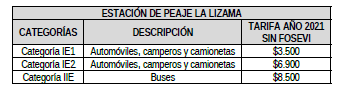 No obstante, las comunidades y los entes territoriales continuaron manifestando su desacuerdo con la implementación de tarifas establecidas en la Resolución No. 20213040001135 del 15 de enero de 2021, situación que se expondrá más adelante y que lleva a la Agencia a solicitar la expedición de un acto administrativo que regule de forma integral las tarifas diferenciales y los cupos respectivos para la estación de peaje La Lizama, solicitud que implica entonces la derogatoria de la Resolución No. 20213040001135 del 15 de enero de 2021, en aras de contar con una única resolución que contenga la regulación de las tarifas diferenciales de dicha caseta correspondiente al Contrato de Concesión No. 013 de 2015.1.2. Respecto de la aplicación de nuevas tarifas diferenciales y su justificaciónAspectos Sociales:A las 00:00 horas del 16 de enero de 2021, inició la operación del peaje La Lizama ubicado en el PR18+100 de la RN6601, en donde fueron aplicadas las tarifas diferenciales de la Resolución No. 20213040001135 del 15 enero de 2021, con su correspondiente actualización.El 17 de enero de 2021 se presentó una movilización de los miembros de la comunidad, desde el municipio de Barrancabermeja hasta las instalaciones del peaje, en donde por redes sociales manifestaron su oposición al peaje y realizaron la invitación a una nueva movilización para el 21 de enero de 2021, la cual se realizó con mayor afluencia de personas.En la movilización del 21 de enero hizo presencia el Procurador Provincial del Magdalena Medio, el Defensor del Pueblo del Magdalena Medio y el Secretario del Interior de la Gobernación de Santander. En este espacio surgió la propuesta de establecer una mesa técnica para que la Agencia Nacional de Infraestructura escuchara las pretensiones de la comunidad y se buscaran soluciones a las inconformidades relacionadas con la instalación de la Estación de Peaje La Lizama, tal como lo informó a la ANI el Secretario del Interior del municipio de Barrancabermeja, en comunicación con Radicado ANI No. 20214090082652 del 26 de enero de 2021.El 24 de enero de 2021 se llevó a cabo una reunión en el Municipio de Barrancabermeja, con la participación del Procurador Provincial del Magdalena Medio, el Defensor del Pueblo del Magdalena Medio, el Secretario del Interior de la Gobernación de Santander, delegados de la Alcaldía del municipio de Barrancabermeja, a la cual la Agencia asistió de manera virtual. En este espacio los líderes sociales manifestaron su inconformismo ante la instalación de cinco peajes en el corredor (La Lizama, Rancho Camacho, La Renta, La Paz y La Angula), argumentando una afectación en los costos de su movilidad; así mismo, solicitaron la no operación de la Estación de Peaje La Lizama. Dadas las solicitudes de los lideres se decidió continuar con las mesas de dialogo.El 03 de febrero de 2021 se adelantó una mesa de dialogo con la asistencia de la Agencia Nacional de Infraestructura, la Gobernación de Santander, la Administración Municipal de Barrancabermeja, la Procuraduría Provincial, la Defensoría del pueblo, líderes políticos (un Senador de la República, Diputados, Representantes a la Cámara, Concejales) y los líderes de la manifestación en oposición a la instalación de la Estación de Peaje La Lizama (líderes sociales, líderes del sector de transporte especial, líderes transportadores, líderes del área rural). En este espacio los representantes de la comunidad solicitaron suspender el cobro del peaje hasta tanto se instale la mesa técnica de diálogo; así mismo, solicitaron una tarifa diferencial del 75% para los habitantes del casco urbano de Barrancabermeja y una tarifa de cero pesos para la zona rural, la cual actualmente es del 25% de la tarifa plena. El alcalde del Municipio de Barrancabermeja propuso una nueva mesa de trabajo.El 10 de febrero de 2021, en la ciudad de Barrancabermeja, se adelantó una reunión en cumplimiento del compromiso establecido en la reunión del 03 de febrero 2021, que contó con la asistencia del Presidente y los Vicepresidentes de Planeación Riesgos y Entorno y Ejecutivo de la ANI, el Secretario del Interior de la Gobernación de Santander, la Administración Municipal de Barrancabermeja, la Procuraduría Provincial del Magdalena Medio, la Defensoría del Pueblo, líderes políticos (un Senador, Diputados, Representantes a la Cámara, Concejales) y los líderes de la manifestación en oposición a la instalación de la Estación de Peaje La Lizama (líderes sociales, líderes del sector de transporte especial, líderes transportadores, líderes del área rural), en la cual se establecieron, de conformidad con el acta de la reunión, los siguientes compromisos:“ (…)1. 80% de tarifa diferencial para las veredas y corregimientos contemplados en la Resolución. Se incluye acá el transporte público veredal (empresa Cotsem).2. Se mantiene el 50% de tarifa diferencial para el casco urbano.(…)10. Para los vehículos de transporte especial y volquetas se continúa en la consolidación de los listados (placas y cantidad de vehículos).”El 23 de febrero de 2021, en la ciudad de Barrancabermeja, se adelantó una reunión en cumplimiento del compromiso establecido en la reunión del 10 de febrero 2021, que contó con la asistencia de la Agencia Nacional de Infraestructura, del Secretario del Interior de la Gobernación de Santander, la Administración Municipal de Barrancabermeja, la Personería de Barrancabermeja, la Procuraduría Provincial del Magdalena Medio, la Defensoría del Pueblo, líderes políticos (un Senador, Diputados, Representantes a la Cámara, Concejales) y los líderes de la manifestación en oposición a la instalación de la Estación de Peaje La Lizama (líderes sociales, líderes del sector de transporte especial, líderes transportadores, líderes del área rural). En este espacio se acordaron los objetivos de la mesa, la representatividad y la metodología para su funcionamiento.El 23 de marzo de 2021, en la ciudad de Barrancabermeja, se adelantó una reunión en cumplimiento del compromiso establecido en la reunión del 23 de febrero 2021, en la cual se contó con la asistencia de la ANI, la Administración Municipal de Barrancabermeja, la Personería de Barrancabermeja, la Procuraduría Provincial del Magdalena Medio, un Diputado y los líderes de la manifestación en oposición a la instalación de la Estación de Peaje La Lizama (líderes sociales, líderes del sector de transporte especial, líderes transportadores, líderes del área rural). En este espacio se abordaron los objetivos establecidos para la mesa.Posteriormente, el 13 de mayo de 2021, en las instalaciones del Centro de Control y Operación del proyecto, con la que participación de comunidades de los sectores de La Playa, Tienda Nueva y antiguo peaje Río Sogamoso del Municipio de Betulia; La Marta, La Esperanza - San Silvestre del Municipio de Girón; y Río Sucio del Municipio de Lebrija, la Gobernación de Santander, el Departamento Nacional de Planeación, Diputados de la región, la Defensoría del Pueblo, representantes de las alcaldías, el concesionario, la Interventoría del proyecto, el Ejército Nacional, la Policía Nacional y la Agencia Nacional de Infraestructura, la Inspectora de Policía Rural del Municipio de Betulia, sector Tienda Nueva, solicitó la ampliación del beneficio de la Tarifa diferencial en el Peaje La Lizama en 100 cupos para los habitantes del sector de La Putana, quienes se movilizan permanentemente a la ciudad de Barrancabermeja, viéndose afectados por la instalación del peaje.Así las cosas, dadas las inconformidades presentadas en oposición a la instalación y cobro de tarifas en el Peaje La Lizama y con base en los acuerdos concertados con la comunidad en torno al mismo, producto de las diferentes reuniones referidas, la Agencia Nacional de Infraestructura solicita la expedición de un acto administrativo a través del cual se regulen, de forma integral, todas tarifas diferenciales a establecer en el Peaje la Lizama, perteneciente al proyecto de Asociación Público Privada Bucaramanga - Barrancabermeja - Yondó y por consiguiente, derogar la Resolución No. 20213040001135 del 15 de enero de 2021.Tarifas Diferenciales Solicitadas2.1.1 Categoría IE1Como resultado de las mesas de trabajo mencionadas, y con el ánimo de buscar una solución que permita la operación de la Estación de Peaje La Lizama con normalidad, la Agencia ha considerado oportuno realizar una reevaluación de las tarifas diferenciales aprobadas por el Ministerio de Transporte en la Resolución No. 20213040001135 del 15 de enero de 2021, en especial para los propietarios de vehículos que habitan en la zona rural del municipio de Barrancabermeja, en las áreas aledañas a la Estación de Peaje La Lizama, como son los Corregimientos de La Fortuna, La Meseta de San Rafael, las veredas la Vizcaína y Lizama 2 del municipio de San Vicente de Chucurí, en el sentido de ampliar el beneficio al cobro del 20% de la tarifa plena para Categoría 1 y, además, incluir como beneficiarios del diferencial a los habitantes del sector de la Putana del Municipio de Betulia. En ese sentido, la Agencia considera necesario ampliar el beneficio correspondiente a la Tarifa Diferencial para la Categoría IE1, pasando el pago del veinticinco por ciento (25%) al del veinte por ciento (20%) de la tarifa establecida para la Categoría I del año 2021, así: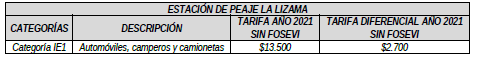 2.1.2 Incremento de cupos Categoría IIEDe acuerdo con el Parágrafo Cuarto del Artículo 1° de la Resolución No. 20213040001135 del 15 enero de 2021, la tarifa establecida para esta Categoría corresponde al “pago del cincuenta (50%) por ciento de la tarifa establecida para la categoría II vigente para el año 2020, se otorgará exclusivamente a las empresas de servicio público de transporte de pasajeros que prestan el servicio desde y hasta el municipio de Barrancabermeja.”Empresas que quedaron relacionadas en los considerandos de la precitada resolución:Es importante mencionar que, dentro de las empresas relacionadas anteriormente no se incluyó a la empresa Expreso Brasilia S.A. quien, mediante comunicación con Radicado ANI No. 20214090101292 del 1° de febrero del 2021, solicitó a la ANI la tarifa diferencial para la Estación de Peaje La Lizama para su parque automotor afiliado, acreditando dos rutas diarias desde Barrancabermeja y dos rutas hacia Barrancabermeja; teniendo así un total de 120 pasos al mes por el peaje La Lizama.Por lo anterior, se hace necesario incluir a la empresa Expreso Basilia S.A., incrementando a un total de 11.190 pasos mensuales para los vehículos de transporte intermunicipal de pasajeros, así:Con base en ello, se solicita establecer, en los mismos términos dispuestos en la Resolución No. 20213040001135 del 15 de enero de 2021, la tarifa diferencial para los beneficiarios de la Categoría IIE, esto es, el pago del cincuenta (50%) por ciento de la tarifa establecida para la categoría II vigente para el año 2020 y actualizada para el 2021.2.1.3 Tarifa Diferencial para transporte de pasajeros de la comunidad ruralIgualmente, como resultado de las mesas de trabajo ya mencionadas y debido a la solicitud de la comunidad de tener un tratamiento especial para las empresas de transporte público de pasajeros del municipio que prestan el servicio a las comunidades rurales de Barrancabermeja, que actualmente se encuentran relacionados dentro de los vehículos de transporte de pasajeros que reciben el beneficio del pago del 50% de la categoría correspondiente (Categorías IE2 y IIE), la Agencia considera oportuno solicitar una Tarifa Diferencial para estos vehículos, correspondiente al pago del veinte por ciento (20%) de la tarifa establecida.De acuerdo con la información suministrada por las mismas empresas de transporte el servicio de transporte público rural en el Municipio de Barrancabermeja se presta a través de veintitrés (23) vehículos de Categoría I y II.Para este tipo de vehículos de las Empresas de transporte público de pasajeros que prestan el servicio a las comunidades rurales de Barrancabermeja que pertenezcan a la Categoría I, se le asignará la Tarifa Especial IE1 referida en el numeral 2.1.1 de esta comunicación. Para los vehículos Categoría II de esta modalidad, se hace necesario establecer la siguiente categoría: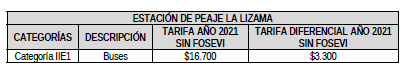 Los vehículos de las Empresas de transporte público de pasajeros del municipio que prestan el servicio a las comunidades rurales de Barrancabermeja a los que hace referencia este numeral corresponden a aquellas rutas que se desplazan a los corregimientos de La Fortuna y Meseta de San Rafael del Municipio de Barrancabermeja.2.1.4 Inclusión Tarifa Especial Diferencial para buses doble pisoDe acuerdo con la información entregada por las empresas de servicio público de transporte, existen dentro de su parque automotor los denominados buses “doble piso”, cuya clasificación corresponde a la Categoría V. Por tal razón, y conservando el compromiso de otorgar la Tarifa Diferencial a los vehículos de transporte intermunicipal de pasajeros que prestan el servicio desde y hacia Barrancabermeja, es necesario crear una nueva Categoría de Tarifa Diferencial, denominada VE1, correspondiente al pago del cincuenta (50%) de la tarifa establecida para la Categoría V del año 2021 (redondeada a la centésima más cercana), así: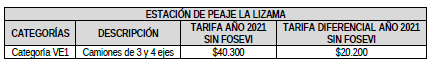 Es importante aclarar que estos vehículos “doble piso” se encuentran incluidos dentro de los pasos máximos mensuales para cada una de las empresas, relacionados en el numeral 2.1.2 de la presente comunicación. Los cupos para otorgar para esta tarifa diferencial son 10 cupos.2.1.5 Inclusión de Vehículos Oficiales de BarrancabermejaAdicionalmente, teniendo en cuenta la solicitud de las diferentes entidades públicas de Barrancabermeja, la Agencia considera necesario incluir como beneficiarios de la Categoría IE1 y IIE1 a los vehículos oficiales de categoría I y II, respectivamente, que pertenezcan a las entidades públicas del Distrito de Barrancabermeja, de manera que se les otorgue el beneficio del pago del 20% de la tarifa plena de la categoría correspondiente.2.1.6 Inclusión de nuevas Categorías para gremiosEn desarrollo de las mesas de trabajo con la comunidad y demás actores señalados, en donde se ha manifestado abiertamente la inconformidad por la Estación de Peaje La Lizama, y en las que la Agencia ha escuchado la postura de cada uno de los gremios, surgió la necesidad de establecer las tarifas diferenciales para:Vehículos de las empresas de Servicio Público de Transporte Terrestre Automotor Especial de Barrancabermeja.Volquetas que transiten desde y hasta el municipio de Barrancabermeja.Parque automotor de las empresas que presten el servicio de recolección y transporte de basuras en el Municipio de Barrancabermeja.Como soporte de esa solicitud dichas empresas allegaron a la ANI la información de su parque automotor, para la realización del censo correspondiente a cada uno de estos gremios, con los siguientes resultados: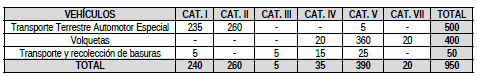 Tarifa Diferencial del 25% de la tarifa plena para el parque automotor de las empresas que presten el servicio de recolección y transporte de basuras en el Municipio de Barrancabermeja y para las volquetas que transiten desde y hacia el municipio de Barrancabermeja:Teniendo en cuenta: (i) que la disposición final de residuos sólidos del municipio de Barrancabermeja se realiza en el Parque Tecnológico Ambiental, ubicado sobre la vía Barrancabermeja - Bucaramanga 1 km adelante de la Estación de Peaje La Lizama, (ii) la ubicación de las plantas de agregados que transportan las volquetas hacia el municipio y (iii) la alta frecuencia de movilidad de estos vehículos y el hecho de que anteriormente no existía la Estación de Peaje La Lizama; la Agencia ha considerado el otorgamiento de una Tarifa Diferencial con un descuento del 75% respecto de la tarifa plena correspondiente, al tipo de vehículos señalados.Por esta razón, se solicita la creación de las siguientes categorías, que corresponden al pago del veinticinco por ciento (25%) de la tarifa plena establecida para cada categoría correspondiente (redondeada a la centésima más cercana), así: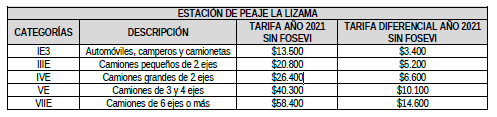 Tarifa Diferencial del 50% de la tarifa plena para los vehículos de Transporte Terrestre Automotor Especial:De acuerdo con los censos relacionados anteriormente, son necesarias las tarifas especiales para las Categorías I, II y V.Los vehículos de esta modalidad, que corresponden a las Categorías I y II, serán incluidos dentro de los beneficiarios de las Categorías IE2 y IIE, respectivamente, beneficio que aplicará en los mismos términos establecidos en la Resolución No. 20213040001135 del 15 enero de 2021.Para los vehículos de Categoría V de esta modalidad, se hace necesario establecer la siguiente categoría: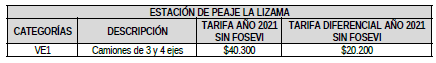 Así las cosas, de conformidad con lo expuesto en los numerales anteriores, la solicitud que a través del presente oficio se requiere consiste en:Establecer como beneficio para la Categoría IE1 el pago del 20% de la tarifa plena para Categoría I e incluir como beneficiarios, adicional a aquellos dispuestos en la Resolución No. 20213040001135 del 15 enero de 2021, a los vehículos de las empresas de transporte público de pasajeros del municipio que prestan el servicio a las comunidades rurales de Barrancabermeja, a los vehículos oficiales de categoría I que pertenezcan a las entidades públicas de Barrancabermeja y a los propietarios de vehículos particulares de los habitantes del sector de La Putana, del Municipio de Betulia.Incluir como beneficiarios de la Categoría IE2, adicional a aquellos dispuestos en la Resolución No. 20213040001135 del 15 enero de 2021, a los vehículos de categoría I que hacen parte del parque automotor de las Empresas de Servicio Público de Transporte Terrestre Automotor Especial. La tarifa diferencial corresponde al 50% del valor de la tarifa plena establecida para la Categoría I, vigente en el año 2020 y actualizada para el año 2021.Incrementar el número de pasos mensuales para la Categoría IIE e incluir como beneficiarios, adicional a aquellos dispuestos en la Resolución No. 20213040001135 del 15 enero de 2021, a los vehículos de Categoría II que hacen parte del parque automotor de las Empresas de Servicio Público de Transporte Terrestre Automotor Especial. La tarifa diferencial corresponde al 50% del valor de la tarifa plena establecida para la categoría II, vigente en el año 2020 y actualizada para el año 2021.Establecer las Categorías IE3 y IIIE correspondiente a la tarifa diferencial para vehículos de categoría I y III, respectivamente, pertenecientes al parque automotor de las empresas que prestan el servicio de recolección y transporte de basuras en el Municipio de Barrancabermeja. La tarifa diferencial corresponde al 25% del valor de la tarifa plena establecida para las Categorías I y III.Establecer la Categoría IIE1 correspondiente a la tarifa diferencial para vehículos de Categoría II que prestan el servicio de transporte de pasajeros de la comunidad rural y a los vehículos oficiales de categoría II que pertenezcan a las entidades públicas de Barrancabermeja. La tarifa diferencial corresponde al 20% del valor de la tarifa plena establecida para la Categoría II.Establecer las Categorías IVE y VE correspondiente a la tarifa diferencial para vehículos de Categoría IV y V, respectivamente, pertenecientes al parque automotor de las empresas que prestan el servicio de recolección y transporte de basuras en el Municipio de Barrancabermeja y para volquetas que transiten desde y hacia el municipio de Barrancabermeja. La tarifa diferencial corresponde al 25% del valor de la tarifa plena establecida para las Categorías IV y V.Establecer la Categoría VE1 correspondiente a la tarifa diferencial para buses de doble piso de las Empresas de servicio público de transporte que prestan el servicio desde y hacia el municipio de Barrancabermeja y para los los vehículos de categoría V que hacen parte del parque automotor de las Empresas de Servicio Público de Transporte Terrestre Automotor Especial. La tarifa diferencial corresponde al 50% del valor de la tarifa plena establecida para la Categoría V.Establecer la Categoría VIIE correspondiente a la tarifa diferencial para vehículos de Categoría VII, esto es, volquetas que transiten desde y hacia el municipio de Barrancabermeja. La tarifa diferencial corresponde al 25% del valor de la tarifa plena establecida para la Categoría VII.De conformidad con lo anterior, a continuación, se presenta una relación de las categorías diferenciales que se requieren en la Estación de Peaje La Lizama, especificando la población beneficiaria: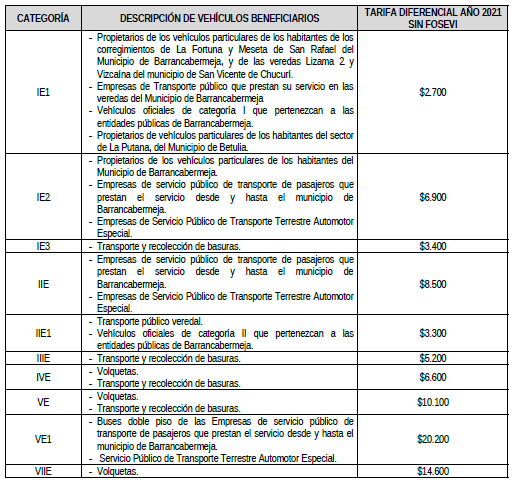 Por último, es menester establecer la fórmula de actualización anual de las tarifas diferenciales, la cual se encuentra indicada más adelante. Por las razones anteriormente descritas, y realizando una actualización de las Tarifas Diferenciales al año 2021, se solicita la expedición de un acto administrativo que regule de forma integral las tarifas diferenciales de la estación de peaje La Lizama y bajo ese entendido derogar la Resolución No. 20213040001135 del 15 enero de 2021, así:i. Tarifas diferenciales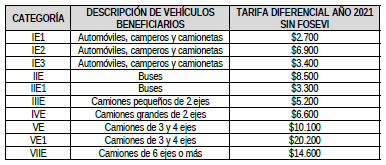 Las tarifas diferenciales fijadas en el presente artículo no incluyen el valor correspondiente al FOSEVI. En todo caso, si el FOSEVI se llegare a incrementar, dicho incremento se deberá adicionar a esta tarifa en el momento del cobro.La tarifa de la Categoría IE1 prevista en el presente artículo, correspondiente al pago del veinte (20%) por ciento de la tarifa establecida para la Categoría I vigente para el año 2021, se otorgará exclusivamente a: 1. Propietarios de los vehículos particulares de los habitantes de los corregimientos de La Fortuna y Meseta de San Rafael del Municipio de Barrancabermeja, y de las veredas Lizama 2 y Vizcaína del municipio de San Vicente de Chucurí, 482 cupos; 2. Empresas de Transporte público que prestan su servicio en las veredas del Municipio de Barrancabermeja, 3. Vehículos oficiales de Categoría I que pertenezcan a las entidades públicas del Distrito de Barrancabermeja y, 4. Propietarios de vehículos particulares de los habitantes del sector de La Putana, del Municipio de Betulia, 100 cupos.La tarifa de la Categoría IE2 prevista en el presente artículo, vigente en el año 2020 y actualizada para el año 2021, correspondiente al pago del cincuenta (50%) por ciento de la tarifa establecida para la Categoría I vigente para el año 2020 se otorgará exclusivamente a: 1. Propietarios de los vehículos particulares de los habitantes del Municipio de Barrancabermeja, 2.666 cupos; 2. Empresas de servicio público de transporte de pasajeros que prestan el servicio desde y hasta el municipio de Barrancabermeja, 3. Empresas de Servicio Público de Transporte Terrestre Automotor Especial, 235 cupos.La tarifa de la Categoría IE3 prevista en el presente artículo, correspondiente al pago del veinticinco (25%) por ciento de la tarifa establecida para la Categoría I vigente para el año 2020 actualizada para el año 2021, se otorgará exclusivamente a: 1. Empresas de Transporte y recolección de basuras en el Municipio de Barrancabermeja, 5 cupos.La tarifa de la Categoría IIE prevista en el presente artículo, vigente en el año 2020 y actualizada para el año 2021, correspondiente al pago del cincuenta (50%) por ciento de la tarifa establecida para la categoría II vigente para el año 2020, se otorgará exclusivamente a: 1. Empresas de servicio público de transporte de pasajeros que prestan el servicio desde y hasta el municipio de Barrancabermeja, y 2. Empresas de Servicio Público de Transporte Terrestre Automotor Especial, 260 cupos.La tarifa de la Categoría IIE1 prevista en el presente artículo, correspondiente al pago del veinte (20%) por ciento de la tarifa establecida para la categoría II vigente para el año 2021, se otorgará exclusivamente a: 1. Empresas de Transporte Público que prestan su servicio en las veredas del Municipio de Barrancabermeja y 2. Vehículos oficiales de Categoría II que pertenezcan a las entidades públicas del Distrito de Barrancabermeja.La tarifa de la Categoría IIIE prevista en el presente artículo, correspondiente al pago del veinticinco (25%) por ciento de la tarifa establecida para la categoría III vigente para el año 2021, se otorgará exclusivamente a: 1. Empresas de Transporte y recolección de basuras en el Municipio de Barrancabermeja, 5 cupos.La tarifa de la Categoría IVE prevista en el presente artículo, correspondiente al pago del veinticinco (25%) por ciento de la tarifa establecida para la categoría IV vigente para el año 2021, se otorgará exclusivamente a: 1. Volquetas que trabajen en Barrancabermeja, 20 cupos, y 2. Empresas de Transporte y recolección de basuras, 15 cupos.La tarifa de la Categoría VE prevista en el presente artículo, correspondiente al pago del veinticinco (25%) por ciento de la tarifa establecida para la categoría V vigente para el año 2021, se otorgará exclusivamente a: 1. Volquetas que trabajen en Barrancabermeja, 360 cupos, y 2. Empresas de Transporte y recolección de basuras, 25 cupos.La tarifa de la Categoría VE1 prevista en el presente artículo, correspondiente al pago del cincuenta (50%) por ciento de la tarifa establecida para la categoría V vigente para el año 2021, se otorgará exclusivamente a: 1. Buses doble piso de las Empresas de servicio público de transporte de pasajeros que prestan el servicio desde y hasta el municipio de Barrancabermeja, 10 cupos, y 2. Empresas de Servicio Público de Transporte Terrestre Automotor Especial de Barrancabermeja, 5 cupos.La tarifa de la Categoría VIIE prevista en el presente artículo, correspondiente al pago del veinticinco (25%) por ciento de la tarifa establecida para la categoría VII vigente para el año 2021, se otorgará exclusivamente a: 1. Volquetas que trabajen en Barrancabermeja, 20 cupos.Las Empresas de servicio público de transporte de pasajeros que prestan el servicio desde y hasta el municipio de Barrancabermeja, tendrán un cupo de pasos máximos mensual por empresa, de acuerdo con la siguiente relación, que se encuentran distribuidos en las Categorías IE2, IIE y VE1.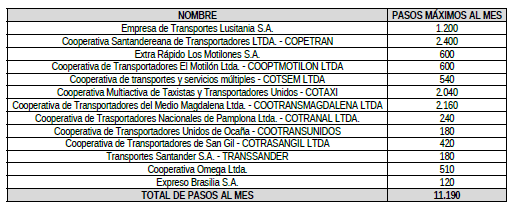 (…)Aspectos financierosComo se evidencia en la Resolución No. 1547 de 2015, para la Estación de Peaje La Lizama no se incluyeron tarifas diferenciales en el Contrato de Concesión, razón por la cual fue necesario actualizar el Plan de Aportes al Fondo de Contingencias correspondiente al Proyecto. El Plan de Aportes modificado fue remitido para revisión y aprobación del Ministerio de Hacienda y Crédito Público mediante oficio con Radicado ANI No. 20206020331241 del 30 de octubre de 2020, solicitando incluir en el Plan de Aportes al Fondo de Contingencias de las Entidades Estatales del Proyecto Bucaramanga - Barrancabermeja - Yondó, los recursos necesarios para cubrir la obligación contingente por riesgo de diferencial tarifario, proceso que se encuentra en trámite.Como consecuencia de la aplicación de tarifas diferenciales se materializaría el riesgo de que trata la Sección 13.3 Riesgos de la ANI, literal (n), de la Parte General del Contrato de Concesión, la cual establece que se encuentra a su cargo:“Parcialmente, los efectos desfavorables de modificaciones a las tarifas previstas en la Resolución de Peaje, la implementación de nuevas tarifas diferenciales en las Estaciones de Peaje existentes y/o nuevas Estaciones de Peaje, en las vías que hacen parte del Proyecto o, en general, cualquier cambio en la estructura, categorías y valores tarifarios previstos en la Resolución de Peaje. Lo anterior, en la medida que la asunción de este riesgo conlleva, exclusivamente, la obligación de hacer los desembolsos a que se refiere la Sección 3.3 (i) de esta Parte General, cuando se presente el supuesto de hecho señalado en esa Sección. En este último caso, la ANI cumplirá con la obligación aquí prevista con los recursos disponibles en el Fondo de Contingencias, de ser ello viable y posible teniendo en cuenta las reglas aplicables a dicho Fondo y la suficiencia de recursos. De no ser posible, la ANI procederá el traslado de recursos de la Subcuenta Excedentes ANI. De ser dichos recursos insuficientes, la ANI deberá gestionar la inclusión en su propio presupuesto los recursos necesarios, previo el agotamiento de los requisitos de Ley. En cualquier caso, aplicarán los plazos e intereses previstos en la Sección 3.6 de esta Parte General.”En la Parte General del Contrato de Concesión No. 013 de 2015, Sección 3.14 Cuentas y Subcuentas del Patrimonio Autónomo, numeral (vii) Subcuenta Excedentes ANI, se establece:“(2) Los recursos disponibles en la Subcuenta Excedentes ANI se destinarán conforme lo instruya la ANI mediante notificación a la Fiduciaria, para atender los riesgos que se encuentran a cargo de la ANI, en los términos dispuestos en el presente Contrato”.De acuerdo con la certificación emitida por Fiduciaria Bancolombia el 01 de marzo de 2021, el saldo de la Subcuenta Excedentes ANI, con corte a 28 de febrero de 2021, es de CUATRO MIL DOSCIENTOS TREINTA Y SEIS MILLONES TRESCIENTOS SETENTA Y SEIS MIL CIENTO VEINTICUATRO PESOS CON CUATRO CENTAVOS (COP$4.236.376.124,04).Concepto de la InterventoríaEl Consorcio BBY, Interventor del Contrato de Concesión No. 013 de 2015, mediante comunicación CBBY-2-469-0604-2 con radicado ANI No. 20214090438812 del 22 de abril de 2021, concluye:“Los descuentos o tarifas diferenciales a aplicar en el Peaje La Lizama, si bien, no fueron tenidos en cuenta en la estructuración, dada la realidad y el contexto de la región, se generó la necesidad de buscar una solución frente a las quejas de la población, de cara a la instalación de este nuevo peaje.Por su parte, el Contrato de Concesión contiene los mecanismos necesarios para asegurar al Concesionario los ingresos mínimos esperados, caso en el cual, es la ANI quien asume las diferencias de ingreso, bajo los procedimientos anteriormente transcritos.Los efectos de las tarifas diferenciales, se identifican como parte del Riesgo 13.3 (n) en cabeza de la ANI, por lo que una vez evaluado por la ANI y determinada su viabilidad, esta solicitó al Ministerio de Transporte la aprobación de dichas tarifas diferenciales, asumiendo así los costos.Así las cosas, esta interventoría no encuentra que la implementación de las tarifas diferenciales afecte “El Contrato”, toda vez que la ANI ya ha realizado al análisis de los riesgos asociados y lo ha evaluado, obteniendo para tal fin, una decisión frente al valor y oportunidad de las tarifas diferenciales en esta Estación de Peaje la Lizama.”Mediante comunicación CBBY-2-469-0915-21 con Radicado ANI No. 2021-409-069207-2 del 22 de junio de 2021, la Interventoría reitera su concepto remitido a la Agencia en la comunicación anteriormente mencionada. (…)”.Que mediante correo electrónico de fecha 21 de julio de 2021, la Agencia Nacional de Infraestructura dio alcance al oficio ANI 20215000194701 de 2021, indicando que las tarifas de peaje diferenciales serán actualizadas anualmente en el mismo valor que aumente la tarifa plena con la actualización del Índice de Precios al Consumidor IPC, excluyendo el valor del FOSEVI.Que mediante memorando número 20211410080403 del 9 de julio de 2021 y alcance 20211410085143 del 20 de julio de 2021, la Oficina de Regulación Económica del Ministerio de Transporte en cumplimiento del numeral 9.8. del artículo 9 del Decreto 087 de 2011 analizó y viabilizó el establecimiento de tarifas diferenciales para la estación de peaje denominada La Lizama. Que conforme a las funciones y competencias de la Agencia Nacional de Infraestructura de conformidad con el Decreto 4165 de 2011, como Entidad del sector descentralizado de la Rama Ejecutiva del Orden Nacional, con personería jurídica y autonomía administrativa, financiera y técnica, que tiene por objeto planear, coordinar, estructurar, contratar, ejecutar, administrar y evaluar proyectos de concesiones y otras formas de Asociación Público Privada (APP), para el diseño, construcción, mantenimiento, operación, administración y/o explotación de la infraestructura pública de transporte en todos sus modos y de los servicios conexos o relacionados, y en atención a su conocimiento y análisis técnicos, reuniones de socialización, concertación y acuerdos con usuarios y comunidades, llevados a cabo en virtud de sus competencias funcionales, le corresponde a la Agencia fijar los requisitos para acreditar la calidad de beneficiario, el procedimiento para acceder al beneficio, los mecanismos de otorgamiento, reemplazo y control y las causales de pérdida del beneficio, de las tasas diferenciales de peajes. Que conforme a las Directrices Generales de Técnica Normativa establecidas en el  Capítulo 1 del Título 2 del Libro 1 de la Parte 2 del Decreto 1081 de 2015 “Decreto Único Reglamentario del Sector de la Presidencia de la República”, adicionado por el Decreto 1609 de 2015, es necesario derogar la Resolución No. 20213040001135 de 2021  e incorporar las disposiciones allí previstas en la presente resolución; con el fin de realizar una regulación integral de las tarifas diferenciales en la estación de peaje La Lizama, en aras de garantizar la seguridad jurídica y evitar la dispersión y proliferación normativa.Que el contenido de la presente resolución fue publicado en la página web del Ministerio de Transporte y de la Agencia Nacional de Infraestructura, del 16 al 30 de julio de 2021, en cumplimiento de lo determinado en el numeral 8 del artículo 8° de la Ley 1437 de 2011, articulo 2.1.2.1.14 del Decreto 1081 de 2015 modificado y adicionado por el Decreto 270 de 2017 y la Resolución 994 de 2017, con el objeto de recibir opiniones, sugerencias o propuestas alternativas.Que la Oficina Asesora de Jurídica conservará los documentos asociados a la publicación del presente acto administrativo. Todo ello en concordancia con las políticas de gestión documental y de archivo de la entidad.En mérito de lo expuesto,RESUELVE:ARTÍCULO 1.- Establecer las siguientes tarifas diferenciales en la Estación de Peaje denominada La Lizama, ubicada en el PR18+100 del proyecto Bucaramanga - Barrancabermeja - Yondó: PARÁGRAFO PRIMERO. Las tarifas diferenciales establecidas en el presente artículo se otorgarán a los beneficiarios descritos en el artículo segundo de la presente resolución. PARÁGRAFO SEGUNDO. Las tarifas diferenciales fijadas en el presente artículo no incluyen el valor correspondiente al FOSEVI. En todo caso, si el FOSEVI se llegare a incrementar, dicho incremento se deberá adicionar a esta tarifa en el momento del cobro.ARTÍCULO 2.- Las tarifas diferenciales establecidas en la presente resolución se otorgan a los siguientes beneficiarios: ARTÍCULO 3.- Las tarifas diferenciales previstas en la presente resolución se actualizarán anualmente, en el mismo valor que aumenten las tarifas I, II, III, IV, V y VII con la actualización del Índice de Precios al Consumidor -IPC, excluyendo el valor del FOSEVI.ARTÍCULO 4.- La Agencia Nacional de Infraestructura fijará los requisitos para acreditar la calidad de beneficiario, el procedimiento para acceder al beneficio y las causales de pérdida del beneficio de las tarifas diferenciales establecidas en la presente resolución.ARTÍCULO 5.- La Agencia Nacional de Infraestructura deberá proponer con suficiente antelación al Ministerio de Transporte una modificación y/o redistribución de los pasos y/o un incremento del valor de las tarifas y demás condiciones previstas en la presente resolución, cuando advierta amenaza de insuficiencia de alguno de los mecanismos de compensación contemplado en el Contrato de Concesión No. 013 de 2015 que pueda impactar el equilibrio financiero de mismo, en tal evento, la Agencia Nacional de Infraestructura solicitará de manera oportuna e inmediata por escrito al Ministerio de Transporte la modificación correspondiente. ARTÍCULO 6.- La presente resolución rige a partir de la fecha de su publicación en el diario oficial y deroga la Resolución No. 20213040001135 del 15 enero de 2021 del Ministerio de Transporte.PUBLIQUESE Y CUMPLASE${firma}ÁNGELA MARÍA OROZCO GÓMEZManuel Felipe Gutiérrez Torres – Presidente Agencia Nacional de InfraestructuraSol Ángel Cala Acosta – Asesora Despacho de la Ministra de TransporteBeatriz Helena García Guzmán – Jefe Oficina Asesora de Jurídica, Ministerio de TransporteFernando Ramírez Laguado- Vicepresidente Jurídico, Agencia Nacional de Infraestructura Ángela María Acosta – Jefe de Oficina de Regulación Económica, Ministerio de TransporteClaudia Patricia Roa Orjuela- Asesora Oficina Asesora Jurídica, Ministerio de TransporteMagda Paola Suárez Alejo – Abogada Grupo Conceptos y Apoyo LegalCATEGORÍASDESCRIPCIÓNTARIFA DIFERENCIAL AÑO 2020SIN FOSEVICategoría IE1Automóviles, camperos y camionetas$ 3.300 Categoría IE2Automóviles, camperos y camionetas$ 6.700Categoría IIEBuses$ 8.200 TABLA “CUPOS DE EMPRESA”TABLA “CUPOS DE EMPRESA”EMPRESAPASOS AL MESLUCITANIA1.200COPETRAN2.400LOS MOTILONES600EL MOTILÓN600COOTSEM540COTAXI2.040COTRANSMAGDALENA2.160COTRANAL240COTRANSUNIDOS180COTRANSANGIL420TRANSSANDER180OMEGA510TOTAL DE PASOS AL MES11.070NOMBRE CORRECTOPASOS MÁXIMOS AL MESEmpresa de Transportes Lusitania S.A.1.200Cooperativa Santandereana de Transportadores LTDA. - COPETRAN2.400Extra Rápido Los Motilones S.A.600Cooperativa de Transportadores El Motilón Ltda. - COOPTMOTILON LTDA600Cooperativa de transportes y servicios múltiples - COTSEM LTDA540Cooperativa Multiactiva de Taxistas y Transportadores Unidos - COTAXI2.040Cooperativa de Transportadores del Medio Magdalena Ltda. - COOTRANSMAGDALENA LTDA2.160Cooperativa de Trasportadores Nacionales de Pamplona Ltda. - COTRANAL LTDA.240Cooperativa de Transportadores Unidos de Ocaña - COOTRANSUNIDOS180Cooperativa de Transportadores de San Gil - COTRASANGIL LTDA420Transportes Santander S.A. - TRANSSANDER180Cooperativa Omega Ltda.510Expreso Brasilia S.A.120TOTAL DE PASOS AL MES11.190CATEGORÍADESCRIPCIÓN TARIFA DIFERENCIAL AÑO 2021SIN FOSEVIIE1Automóviles, camperos y camionetas$2.700IE2Automóviles, camperos y camionetas$6.900IE3Automóviles, camperos y camionetas$3.400IIEBuses$8.500IIE1Buses$3.300IIIECamiones pequeños de 2 ejes$5.200IVECamiones grandes de 2 ejes$6.600VECamiones de 3 y 4 ejes$10.100VE1Camiones de 3 y 4 ejes$20.200VIIECamiones de 6 ejes o más$14.600CATEGORÍADESCRIPCIONCUPOSCATEGORÍADESCRIPCIONCUPOSIE1Propietarios de los vehículos particulares de los habitantes de los corregimientos de La Fortuna y Meseta de San Rafael del Municipio de Barrancabermeja, y de las veredas Lizama 2 y Vizcaína del municipio de San Vicente de Chucurí.482IE1Empresas de Transporte público que prestan su servicio en las veredas del Municipio de Barrancabermeja. -IE1Vehículos oficiales de Categoría I que pertenezcan a las entidades públicas del Distrito de Barrancabermeja.-IE1Propietarios de vehículos particulares de los habitantes del sector de La Putana, del Municipio de Betulia.100IE2Propietarios de los vehículos particulares de los habitantes del municipio de Barrancabermeja.2666IE2Empresas de servicio público de transporte de pasajeros que prestan el servicio desde y hasta el municipio de Barrancabermeja. -IE2Empresas de Servicio Público de Transporte Terrestre Automotor Especial.235IE3Empresas de Transporte y recolección de basuras en el Municipio de Barrancabermeja.5IIEEmpresas de servicio público de transporte de pasajeros que prestan el servicio desde y hasta el municipio de Barrancabermeja.IIEEmpresas de Servicio Público de Transporte Terrestre Automotor Especial.260IIE1Empresas de Transporte Público que prestan su servicio en las veredas del Municipio de Barrancabermeja.-IIE1Vehículos oficiales de categoría II que pertenezcan a las entidades públicas del Distrito de Barrancabermeja.-IIIEEmpresas de Transporte y recolección de basuras en el Municipio de Barrancabermeja.5IVEVolquetas que trabajen en Barrancabermeja.20IVEEmpresas de Transporte y recolección de basuras.15VEVolquetas que trabajen en Barrancabermeja.360VEEmpresas de Transporte y recolección de basuras.25VE1Buses doble piso de las Empresas de servicio público de transporte de pasajeros que prestan el servicio desde y hasta el municipio de Barrancabermeja. 10VE1Empresas de Servicio Público de Transporte Terrestre Automotor Especial de Barrancabermeja.5VIIE1Volquetas que trabajen en Barrancabermeja. 20